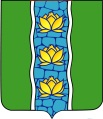 СОБРАНИЕ  ДЕПУТАТОВ КУВШИНОВСКОГО РАЙОНАРЕШЕНИЕОб утверждении Положения  административной комиссииКувшиновского района Тверской областиВо исполнение Закона Тверской области от 14.07.2003 № 46-ЗО                           «Об административных правонарушениях» и в соответствии с Законом Тверской области от 06.10.2011 № 55-ЗО «О наделении органов местного самоуправления Тверской области отдельными государственными полномочиями Тверской области по созданию административных комиссий и определению перечня должностных лиц, уполномоченных составлять протоколы об административных правонарушениях», Собрание депутатов Кувшиновского районаРЕШИЛО:1.Утвердить Положение об административной комиссии при администрации муниципального образования Тверской области Кувшиновский район (приложение 1).2.Настоящее решение вступает в силу с момента его подписания.Глава Кувшиновского района                                                           И.Б. АввакумовПриложение № 1 к решению Собрания депутатов Кувшиновского районаот «____» ______2019 г. № ___ПОЛОЖЕНИЕОБ АДМИНИСТРАТИВНОЙ КОМИССИИ МУНИЦИПАЛЬНОГО ОБРАЗОВАНИЯ «КУВШИНОВСКИЙ РАЙОН» ТВЕРСКОЙ ОБЛАСТИ1. Общие положенияАдминистративная комиссия муниципального образования Кувшиновский район  Тверской области (далее - также комиссия) является коллегиальным органом, созданным в целях рассмотрения дел об административных правонарушениях в пределах полномочий, установленных Законом Тверской области от 14.07.2003 № 46-ЗО «Об административных правонарушениях».Комиссия осуществляет свою деятельность в соответствии с Кодексом Российской Федерации об административных правонарушениях, Законом Тверской области «Об административных правонарушениях», Положением об административной комиссии.Задачами комиссии являются всестороннее, полное, объективное и своевременное рассмотрение дел об административных правонарушениях, разрешение их в соответствии с законодательством, выявление причин и условий, способствующих совершению административных правонарушений.Комиссия имеет печать и бланки со своим наименованием.2. Состав и порядок образования административной комиссииКомиссия создается на основании постановления администрации муниципального образования Тверской области Кувшиновский  район, которым утверждается численный и персональный ее состав.Комиссия состоит из председателя, заместителя председателя, секретаря и иных членов комиссии.Председатель, заместитель председателя комиссии избираются на первом заседании комиссии из числа ее членов.Председатель, заместитель председателя, иные члены комиссии, за исключением секретаря, осуществляют деятельность на непостоянной основе. Секретарь комиссии исполняет полномочия на постоянной основе.Срок полномочий комиссии составляет четыре года.Члены комиссии осуществляют свои полномочия до формирования нового состава комиссии.В случае досрочного прекращения полномочий члена комиссии уполномоченный орган местного самоуправления назначает нового члена комиссии.3. Полномочия членов административной комиссииПредседатель комиссии:осуществляет руководство деятельностью комиссии;председательствует на заседаниях комиссии и организует ее работу;подписывает протоколы заседаний комиссии, постановления (определения) по делам об административных правонарушениях;от имени комиссии вносит предложения по вопросам деятельности комиссии;осуществляет иные полномочия, предусмотренные законодательством.Заместитель председателя комиссии:выполняет отдельные поручения председателя комиссии;исполняет обязанности председателя комиссии в его отсутствие.Секретарь комиссии:ведет делопроизводство;осуществляет организационно-техническое обеспечение деятельности комиссии;оформляет и подписывает протоколы заседания комиссии;осуществляет подготовку и оформление проектов постановлений (определений), выносимых комиссией по рассматриваемым делам об административных правонарушениях;обеспечивает вручение либо отсылку копий постановлений (определений) по делам об административных правонарушениях.4. Порядок деятельности административной комиссииАдминистративная комиссия рассматривает дела об административных правонарушениях, совершенных на подведомственной ей территории.Основной формой деятельности комиссии является заседание.Заседания комиссии проводятся по мере необходимости, но не реже одного раза в месяц.Заседание комиссии является правомочным, если на нем присутствует не менее половины установленного числа ее членов.Председательствующим на заседании комиссии является председатель комиссии, а в случае его отсутствия - заместитель председателя комиссии.Производство по делам об административных правонарушениях осуществляется комиссией в порядке, установленном Кодексом Российской Федерации об административных правонарушениях.При рассмотрении комиссией дела об административном правонарушении составляется протокол.Протокол о рассмотрении дела об административном правонарушении оформляется в соответствии с Кодексом Российской Федерации об административных правонарушениях и подписывается председательствующим на заседании и секретарем комиссии.Решение по делу об административном правонарушении принимается простым большинством голосов членов комиссии, присутствующих на заседании.По результатам рассмотрения дела об административном правонарушении комиссией выносится постановление (определение).Постановление (определение) по делу об административном правонарушении подписывается председательствующим на заседании комиссии. Постановление (определение) оформляется на бланке установленного образца и заверяется печатью комиссии.В целях профилактики и предупреждения административных правонарушений комиссия осуществляет свою деятельность во взаимодействии с органами государственной власти, органами местного самоуправления, правоохранительными органами, иными органами и организациями, гражданами и их объединениями.20.06.2019 г.№252г. Кувшиново